Name: ________________________________					Date: _____________________Final Prep Examination  Please circle correct letter in front of the statements.A flashing yellow/amber light means:Stop Slow downStop and proceed with cautionSpeed upWhich of the following colors is for a traffic warning sign?whitebluered orangeAt what rate of speed do airbags deploy in a collision?75 mph  125 mph200 mph250 mphA twelve –ounce can of beer has as much alcohol in it as:1 ½  oz. glass of 86 proof whiskeyBottle of rumMartinis Pint of BrandyWhat is a Habitual Offender?Any person whose license has been suspended once Any person whose license has been suspended 2 times in 2 yearsAny person whose license has been suspended 3 times in 3 yearsAny person whose license has been suspended 1 time in 2 yearsAs you drive, you must turn your headlights on when:You turn on your wipers on½ half hour after sunset½ half hour before sunset½ half hour after sunset and ½ half hour before sunrise A special permit may be issued at age 16, when:the applicant is enrolled in a “Behind the Wheel Driver Ed. Course”the applicant is enrolled in a “Commercial Driver Ed. Course” Purchased by an approved Driving Instructor All of the above The three-second rule can be used at any speed to help you:drive within the speed limitkeep a safe following distance time traffic lights at intersectionsbring your vehicle out of a skid If , a person gets drunk in your home and has a motor vehicle collision after leaving your home you could:be charge with a crimenot be held responsible be involve in a lawsuit None of the above Continue Next PageThe Implied Consent Law is:Permission for someone to drive your vehicle All passengers must wear seatbelts You agree to take a “Breathe Test”,  when under arrest and suspected of drinking and driving All of the above If , a student driver commits a traffic offense, responsibility will lie with:only the student only the instructor neither student, nor instructorboth student and instructorA person may operate a Moped with:a valid basic license a valid motorcycle license a valid moped licenseAll of the above What is the proper parking distance, when parallel parking?35 feet25 feet22 feet20 feetA triangular sign with an orange center and red border means:school bus yield stopslow moving vehicleThe meaning of a hand-signal, when a drivers hand and arm are straight out is:a U-turna right turna left turna slowing down or stopThe shape of a “STOP “sign is:octagondiamond triangle circle Driving,  While under the influence of intoxicating beverages (DUI/DWI) means:A driver shows obvious signs of being drunkYour senses or judgment are impaired by alcoholDrinking while in process of driving a vehicle Driving even if the driver has had one drinkWhat document do you needed to take your “Road Test”:valid Vehicle Registrationvalid Examination Permit valid Insurance CardAll of the above The best way to take a curve is to:lean in the direction of the curve speed up, while in the curve slow down before entering the curve slow down after entering the curve If your wheels go off the pavement and you want to return to the road from a dirt shoulder, you should:Slow down, and turn your wheels to climb back on to the pavement edge Drive along the shoulder until you are going as fast as the traffic on the road Drive along the shoulder until you get an acceleration lane Move slowly onto the road and wave traffic  around youContinue Next PageYou are under the influence of alcohol, if your BAC level has reached:0.15%0.8%0.05%All of the above Road surfaces are slipperiest:during very hot and humid weather after a very heavy rainfall during very cold weather during the first few minutes of rainfallIf, a student fails the “Road Test” for the first time, how long does he/she wait before taking it again?5 days 7 days At least 14 days30 daysThe best way to reduce your chance of having an alcohol related accident is to:reduce your drinking have a meal before drinking know your own limitsdon’t drink and drive If, you come to a (4) four-way Stop at the same time as another driver, you must :Yield to the driver on the left Yield to the driver on the right Yield to oncoming cars Yield to the passing carsWhether your blood alcohol content rises above legal limits depends on:amount you drinkyour weight how fast drinks were consumedAll of the above After  you drive through a deep puddle of water, you should:Pump your brakes to test themRace your engine to dry it out Apply brakes hard to test them Speed up to dry your tires If, two(2)  cars begin to enter an uncontrolled intersection at the same time:The driver on the right must” Yield” to the driver on the left The driver on the left must” Yield” to the driver on the right The driver entering the intersection must “Yield”The driver going straight through goes firstWhat is the “Speed limit” in a business district in New Jersey? 35 mph20 mph25 mph30 mphPersons under “21 years” of age (the legal drinking age) are considered under the influence of (DUI), when their (BAC) level is:0.010.050.08All of the above The  proper parking distance from a curb is:12 inches 1 foot 6 inches 2 feetContinue Next PageYou must “Yield” to Emergency vehicles:Never When you see red or blue flashing lights or hear a sirenOnly, when other vehicles yield All of the above New Jersey law allows up to (3) three points to be subtracted from your driving record, if you have  no traffic(moving) violations:For (1) one year from the date of the last violationFor (6) six months For (18) eighteen monthsFor (2) two yearsIn city driving, a good habit is to:Use the (2) two- second ruleLook (12) twelve –seconds ahead Reduce speed and use the hornPractice good judgmentIf, your vehicle tire suddenly has a blowout, you should:Speed upContinue driving normallySlow down graduallyBreak instantlyIf, you are involved in a motor vehicle accident resulting in injuries, “while you’re driving privileges are suspended” you are subject to:a fine set by the judge further suspension of your driving privileges fine, suspension of your driving privileges and mandatory (45) forty-five day s jail sentence All of the above When driving a motor vehicle you are required to have a drivers license and your:Title to the vehicle and Registration Registration and Insurance Card Insurance Identification card and certificate of ownershipTitle of the vehicle and insurance cardTo obtain a New Jersey license or non-driver ID card , you must present these identifiers:Proof of ageProof of identityProof of citizenshipProof of age, identity and that your presence in the country is authorized under federal lawWhen a school bus has stopped directly in front of a school to pick up or let off children, you may pass from either direction at a speed of no more than:10 MPH15 MPH20 MPH25 MPHWhen should you use your high beam lights?City driving Driving foggy weather During heavy rainfall	Open country divingYou may drive on public or private property to avoid a traffic sign or signal:Only the driver stops the vehicle before crossing the sidewalkOnly with permission of the property owner Anytime When directed to do so by a police officer Continue Next PageThe meaning of a hand-signal, when a drivers hand and arm is upward is: U-turn Right turn Left turnSlow/StopThe order of colors on a traffic light hung from top to bottom:red, green and yellow/amberyellow/amber, green and red red, yellow/amber and green green, yellow/amber and redWhat lights should you use during fog?Low beams High beams No lights Hazards lightsThe inspection sticker on a new vehicle is good for at least:18 months 48 months36 months 24 months Hydroplaning is a driving condition, wherein tires lose traction on a wet road and float on a layer of water or slush, when this happen, you should:push the brake pedal down hard increase speed slow down change lanes When parking downhill on a street with a curb on the right, your car wheels should be:Turned towards the curbTurned away from the curbTurned straight aheadTurned to the left A single solid white line across, a road at an intersection means?Stop behind the line for traffic sign or light Bus stop No Parking zone No Passing If,  your permit is stolen or lost, you should:Contact your local police department to report it Call your driving school, if you are (16) sixteen and need a duplicate Wait to drive, until a replacement is processed All of the above How much time do you have to notify MVC (Motor Vehicle Commission) of a name change?One weekTwo weeks 1 monthYou don’t have to notify themA person who holds a Probationary (Provisional) driver license is subject to:An advisory notice upon being convicted of their first moving violation Mandatory attendance at a driver education program in lieu of suspension for a second violation resulting in a four or more pointsAny violation after attending school will result in suspensionAll of the above Continue Next PageTo avoid highway hypnosis when driving on an expressway it is a good practice to:rest your eyes by slowly blinking them time to timeAvoid looking at any one thing for more than a few secondsLook straight ahead or to the side Spending as much time looking at your mirrors as you do looking in front of youIf, you are arrested for “Drunk Driving” DWI in New Jersey, your chances of being convicted are:80%50%90%75%Before turning, you must signal at least:500 feet1 block100 yards100 feet in advancePoints are issued for what?Not having proper identification Moving violationsNot wearing seatbelts Brake lights that don’t workWhat are some telltale signs of a drunk driver?Weaving between lanes Driving slower than the normal traffic flow Quick and sudden stops All of the aboveDoes New Jersey issue a work license to people, who have lost their driving privileges?Depends on the offense SometimesNo AlwaysWhere are the blind spots in your rearview mirror?Only the left side On the left and right sides and behind your rear window postsOnly on the right side Blind spots don’t really existWhen it is legal to make a right turn on red, you must:Turn before the light turns green Stop and wait until the light turns green Signal for a right-turn and make turn without lookingMake a full stop and check trafficWhen making a left turn from a two-way street, you should get into the:right lane or the lane farthest from the center lane left lane nearest to the left curblane nearest to the center of the roadwayright lane or the nearest lane to the right curbWhen a school bus is stopped and has its red lights flashing, you should:Yield StopSlow downOvertake it from the left Continue Next PageIf, you have had a license for over (2) two years, you will get a notice of suspension. If, you have how many points on your license?6 points12 points9 points3 pointsStudies show that the greatest number of people arrest for DUI/DWI (drunk driving) had been drinking, what kind of alcoholic beverage?WhiskeyWine Cognac BeerDrugs that may affect basic driving skills are:Cold pills TranquilizersSome prescription drugs All of the above The best way to talk to other drivers is to:Roll down the window and talk Use your hornFlash your high beamsHit them with your carHow close may you park to a Stop sign?15 feet10 feet50 feet25 feet.How close may you park to a Crosswalk?50 feet100 feet25 feet10 feetWhat is the penalty for driving with a suspended license?A fine of $500 & up to (6) six months additional suspension (second offense)A fine of $600 & up to (5) five months additional suspension A fine of $500 & up to (6) six months additional suspension (first offense)A fine of $600 with a pardoning gift What are the penalties for driving without insurance?Suspension of Driver License A fine Suspension of RegistrationAll of the aboveWhat test must you pass to get your examination permit validated?Road test & eyesight CDL & eyesight Vision & Knowledge All of the above If, your vehicle goes into a skid you should:Apply brakes & turn the wheels away from skidRelease gas pedal, turn wheels into the direction of skid, do not apply brakesSpeed up and hit the brakesGrab steer wheel and call for helpLiquor, beer and wine:Speeds up your reaction time & makes you a better driver Slows down your reaction time & makes you a worst driverDo not influence your driving at allMake you drive much more carefullyThe law says that all vehicles must have:CB radio Jack and Spare tire Muffler & Exhaust systemHeating system Continue Next PageWhich of the following are the proper steering grips?2 O’clock & 6 O’clock 9 O’clock & 3 O’clock12 O’clock & 5 O’clock10 O’clock & 12 O’clockWhen a vehicle behind you wants to pass your car, you should: Speed up 	Drive at the same speed Slow down Move sharply to the right Night driving is:more dangerous than daytime driving less dangerous than daytime driving only dangerous in bad weather the same as daytime drivingOn low beams, car headlight must shine at least: 20 feet100 feet300 feet½ half a mileWhat is the correct way to cross railroad tracks on a motorcycle?On a slant At a high speed At a right angleAt the edge of the roadWhat is the proper following distance, when traveling at 50 MPH:3 car lengths2 car lengths5 car lengths4 ½ car lengthsCars must have ___ set(s) of brakes?3124New Jersey Child Restraint Law requires that:passengers under (8) eight years of age must be secured in child restraint systembooster seats must be in the rear of the vehicle, if there is no rear seat, it may be used in the front seatrestraint systems must meet all Motor Vehicle Federal Safety StandardsAll of the above Child Restraint Law, states that passengers under (8) eight years of age. Who weigh more than 80 lbs., must wear a seatbelt, whether in the front or rear seat.(TRUE or FALSE)You must drive on an icy or snowy covered roadway, which of the following should you do?Use a smaller following distance Apply the brakes during turnsSlow down gradually and stop, if conditions become dangerousAll of the aboveAn acceleration lane is:a extra lane to park in for emergenciesa extra lane to exit highwaya extra lane used to slow down a extra lane used to speed up Straight Trucks, Tractor-Trailers & Buses are allowed to travel on state and county road, when:making deliveries, pick-ups or commercial business while off dutynormal everyday driving anytimeWhat is a safe distant for following trucks or buses?10-20 feet100 feet120 feet200 feet or moreContinue Next PageWhen stopping at a traffic light or “Stop” sign behind a truck that’s facing up-hill, you should leave ample space, so that the truck doesn’t roll back into you.(TRUE or FALSE)You are driving and you see a bicyclist on the roadway, what do you do?Run him/her over with your vehicle Speed upUse your hornYield to the bicyclistQuestions 89 thru 103use signs to answerWhich sign means that a “Railroad Crossing” is ahead?ABCDEWhich sign means there is a “STOP” sign ahead?ABCDEWhich sign tells that there is a Sharp turn ahead?ABCDEWhich sign means “No Right Turns”?ABCDEWhich sign tells you, that “No Parking” is allowed?ABCDE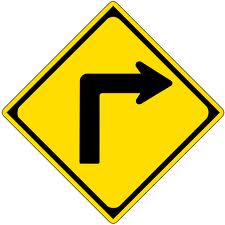 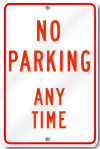 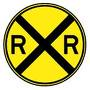 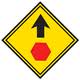 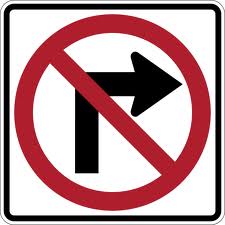 _______________________________________________________________ Road sign A means, what?Do Not EnterCattle CrossingOne wayYieldContinue Next PageRoad sign B means, what?Keep to the LeftDivided HighwayDivided Highway endsTraffic Signal ahead Road sign C means, what?Steep HillNarrow Bridge No PassingSlippery When WetRoad sign D means, what?Lane Reduction Divided Highway endsMerge to the right Extra Lane Road sign E means, what?You are leaving a “School Zone”You are approaching an “Intersection”Pedestrian Crossing You are driving into a “School Zone”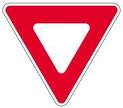 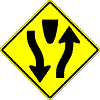 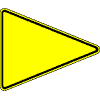 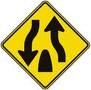 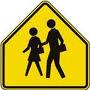 _______________________________________________________________What sign tells you there is a “Steep Hill” ahead?ABCDEWhat sign tells you there is “Two Way Traffic”ABCDEWhat sign tells you there is a “Winding Road” ahead?ABCDEContinue Next PageWhat sign tells you that traffic will “Merge” from the left?ABCDEWhat sign tells you that this is a “One Way”ABCDE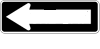 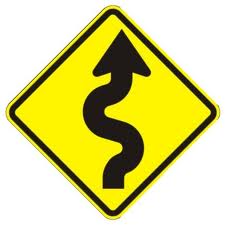 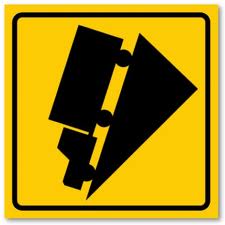 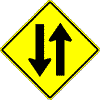 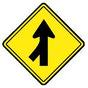 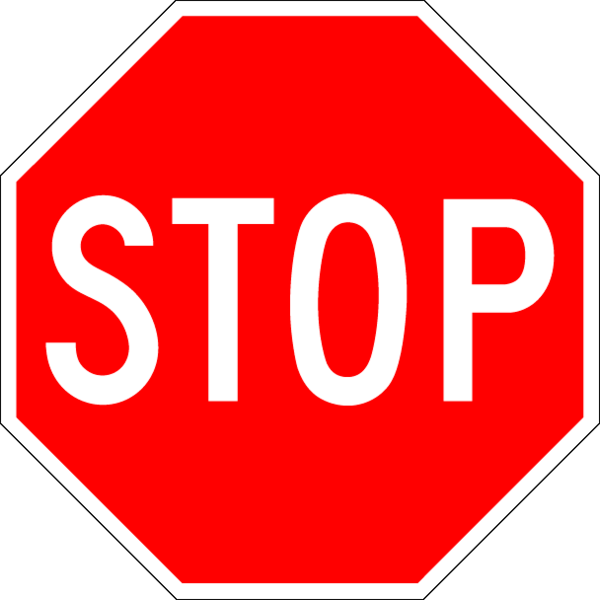      End of Test“Defeat is a state of mind; no one is ever defeated until defeat has been accepted as a reality.”Bruce Lee